La journée d’entraînement 2017 de la section golf se déroulera auGolf de Marivaux 91640 - Janvry - Tel. : 01 64 90 85 85 Journée organisée par Michel Muenier michelc.muenier@gmail.com Comme pour toute manifestation proposée par la section, chaque participant doit être inscrit à la section ainsi qu’à l’ASTAS et être titulaire de la licence 2017.Programme proposé :8h30	Accueil / café / croissants			9h00 à 11h30	Ateliers de perfectionnement12h00		Déjeuner au restaurant du golf13h15 à 14h00	Départs en scramble sur le 18 trous "La Forêt"19h00		Proclamation des résultatsParticipation :...........................................................................................................................................................Formulaire d'inscription à la journée d’entraînement 2017Veuillez retourner votre bulletin d’inscription à :THALES Systèmes Aéroportés, à l’attention de Jacques SPILMONT CN/625,2, avenue Gay-Lussac. 78851 Elancourt Cedex France,Accompagé du chèque de règlement à l'ordre de : ASTAS Section Golf Attention : Le nombre des places étant limité, les inscriptions seront prises en compte par ordre de réception..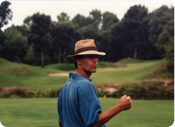 Vendredi 31mars 2017Golf de MarivauxJournée d’entraînementde la section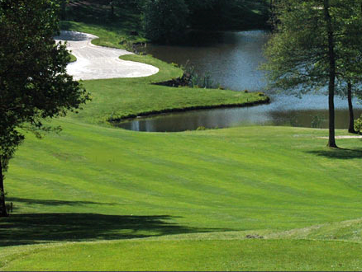 SalariéConjointRetraitéExtérieur55 €55 €98 €110 €NOMPRENOMSTATUTN° LICENCEINDEXCOUT..,00 €..,00 €Coût totalCoût total..,00 €Impérativement avant le 22 mars 2017